محل بایگانی:  بخش پذیرشضمیمه شماره 19 دستورالعمل اجرایی پذیرش نمونه‌های ارجاعی به مرکز پژوهش متالورژی رازی    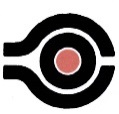 مركز پژوهش متالورژي رازي(سهامي خاص)مركز پژوهش متالورژي رازي(سهامي خاص)مركز پژوهش متالورژي رازي(سهامي خاص)مركز پژوهش متالورژي رازي(سهامي خاص)مركز پژوهش متالورژي رازي(سهامي خاص)مركز پژوهش متالورژي رازي(سهامي خاص)برگه پذیرش نمونه‌های XRDبرگه پذیرش نمونه‌های XRDبرگه پذیرش نمونه‌های XRDبرگه پذیرش نمونه‌های XRDبرگه پذیرش نمونه‌های XRDبرگه پذیرش نمونه‌های XRDبرگه پذیرش نمونه‌های XRDبرگه پذیرش نمونه‌های XRDبرگه پذیرش نمونه‌های XRDبرگه پذیرش نمونه‌های XRDبرگه پذیرش نمونه‌های XRDشماره صفحه1 از 1شماره برگهRMRC-WI-504-101-10-F19RMRC-WI-504-101-10-F19RMRC-WI-504-101-10-F19RMRC-WI-504-101-10-F19RMRC-WI-504-101-10-F19RMRC-WI-504-101-10-F19برگه پذیرش نمونه‌های XRDبرگه پذیرش نمونه‌های XRDبرگه پذیرش نمونه‌های XRDبرگه پذیرش نمونه‌های XRDبرگه پذیرش نمونه‌های XRDبرگه پذیرش نمونه‌های XRDبرگه پذیرش نمونه‌های XRDبرگه پذیرش نمونه‌های XRDبرگه پذیرش نمونه‌های XRDبرگه پذیرش نمونه‌های XRDبرگه پذیرش نمونه‌های XRDتجديد نظر0نوع نمونه:نوع نمونه: معدنی معدنی آلی سمی سمی سمی سنتزی سنتزی قابل انفجار و اشتعال قابل انفجار و اشتعال قابل انفجار و اشتعال رادیو اکتیو رادیو اکتیو رادیو اکتیو رادیو اکتیو رادیو اکتیو رادیو اکتیو رادیو اکتیونام نمونهنام نمونهنام نمونهکد نمونهروش تولید یا نوع معدنروش تولید یا نوع معدنعناصر احتمالیعناصر احتمالیعناصر احتمالیفازهای احتمالیفازهای احتمالینوع آزمون XRDنوع آزمون XRDنوع آزمون XRDنوع آزمون XRDزاویه 2Θزاویه 2Θسایر شرایطسایر شرایطسایر شرایطنام نمونهنام نمونهنام نمونهکد نمونهروش تولید یا نوع معدنروش تولید یا نوع معدنعناصر احتمالیعناصر احتمالیعناصر احتمالیفازهای احتمالیفازهای احتمالیNormalLow AngelLow AngelGrazingEndStartسایر شرایطسایر شرایطسایر شرایطنکات مورد توجهمقدار نمونه باید حداقل 4/0 گرم باشد.با توجه به انجام آزمون XRD در محدوده زاویه بین 100-4 با روبشS /Θ  05/0 ، در صورت نیاز به شرایط دیگر در ستون سایر شرایط درج شود.در صورتی که نمونه جهت خشک کردن و... نیاز به آماده سازی دارد، دما و نحوه خشک کردن در ستون سایر شرایط درج شود.در صورت پوشش‌دار بودن نمونه، ضخامت پوشش در ستون سایر شرایط درج شود.در صورتی که نمونه نباید تخریب شود، در ستون شرایط دیگر درج شود.نکات مورد توجهمقدار نمونه باید حداقل 4/0 گرم باشد.با توجه به انجام آزمون XRD در محدوده زاویه بین 100-4 با روبشS /Θ  05/0 ، در صورت نیاز به شرایط دیگر در ستون سایر شرایط درج شود.در صورتی که نمونه جهت خشک کردن و... نیاز به آماده سازی دارد، دما و نحوه خشک کردن در ستون سایر شرایط درج شود.در صورت پوشش‌دار بودن نمونه، ضخامت پوشش در ستون سایر شرایط درج شود.در صورتی که نمونه نباید تخریب شود، در ستون شرایط دیگر درج شود.نکات مورد توجهمقدار نمونه باید حداقل 4/0 گرم باشد.با توجه به انجام آزمون XRD در محدوده زاویه بین 100-4 با روبشS /Θ  05/0 ، در صورت نیاز به شرایط دیگر در ستون سایر شرایط درج شود.در صورتی که نمونه جهت خشک کردن و... نیاز به آماده سازی دارد، دما و نحوه خشک کردن در ستون سایر شرایط درج شود.در صورت پوشش‌دار بودن نمونه، ضخامت پوشش در ستون سایر شرایط درج شود.در صورتی که نمونه نباید تخریب شود، در ستون شرایط دیگر درج شود.نکات مورد توجهمقدار نمونه باید حداقل 4/0 گرم باشد.با توجه به انجام آزمون XRD در محدوده زاویه بین 100-4 با روبشS /Θ  05/0 ، در صورت نیاز به شرایط دیگر در ستون سایر شرایط درج شود.در صورتی که نمونه جهت خشک کردن و... نیاز به آماده سازی دارد، دما و نحوه خشک کردن در ستون سایر شرایط درج شود.در صورت پوشش‌دار بودن نمونه، ضخامت پوشش در ستون سایر شرایط درج شود.در صورتی که نمونه نباید تخریب شود، در ستون شرایط دیگر درج شود.نکات مورد توجهمقدار نمونه باید حداقل 4/0 گرم باشد.با توجه به انجام آزمون XRD در محدوده زاویه بین 100-4 با روبشS /Θ  05/0 ، در صورت نیاز به شرایط دیگر در ستون سایر شرایط درج شود.در صورتی که نمونه جهت خشک کردن و... نیاز به آماده سازی دارد، دما و نحوه خشک کردن در ستون سایر شرایط درج شود.در صورت پوشش‌دار بودن نمونه، ضخامت پوشش در ستون سایر شرایط درج شود.در صورتی که نمونه نباید تخریب شود، در ستون شرایط دیگر درج شود.نکات مورد توجهمقدار نمونه باید حداقل 4/0 گرم باشد.با توجه به انجام آزمون XRD در محدوده زاویه بین 100-4 با روبشS /Θ  05/0 ، در صورت نیاز به شرایط دیگر در ستون سایر شرایط درج شود.در صورتی که نمونه جهت خشک کردن و... نیاز به آماده سازی دارد، دما و نحوه خشک کردن در ستون سایر شرایط درج شود.در صورت پوشش‌دار بودن نمونه، ضخامت پوشش در ستون سایر شرایط درج شود.در صورتی که نمونه نباید تخریب شود، در ستون شرایط دیگر درج شود.نکات مورد توجهمقدار نمونه باید حداقل 4/0 گرم باشد.با توجه به انجام آزمون XRD در محدوده زاویه بین 100-4 با روبشS /Θ  05/0 ، در صورت نیاز به شرایط دیگر در ستون سایر شرایط درج شود.در صورتی که نمونه جهت خشک کردن و... نیاز به آماده سازی دارد، دما و نحوه خشک کردن در ستون سایر شرایط درج شود.در صورت پوشش‌دار بودن نمونه، ضخامت پوشش در ستون سایر شرایط درج شود.در صورتی که نمونه نباید تخریب شود، در ستون شرایط دیگر درج شود.نکات مورد توجهمقدار نمونه باید حداقل 4/0 گرم باشد.با توجه به انجام آزمون XRD در محدوده زاویه بین 100-4 با روبشS /Θ  05/0 ، در صورت نیاز به شرایط دیگر در ستون سایر شرایط درج شود.در صورتی که نمونه جهت خشک کردن و... نیاز به آماده سازی دارد، دما و نحوه خشک کردن در ستون سایر شرایط درج شود.در صورت پوشش‌دار بودن نمونه، ضخامت پوشش در ستون سایر شرایط درج شود.در صورتی که نمونه نباید تخریب شود، در ستون شرایط دیگر درج شود.نکات مورد توجهمقدار نمونه باید حداقل 4/0 گرم باشد.با توجه به انجام آزمون XRD در محدوده زاویه بین 100-4 با روبشS /Θ  05/0 ، در صورت نیاز به شرایط دیگر در ستون سایر شرایط درج شود.در صورتی که نمونه جهت خشک کردن و... نیاز به آماده سازی دارد، دما و نحوه خشک کردن در ستون سایر شرایط درج شود.در صورت پوشش‌دار بودن نمونه، ضخامت پوشش در ستون سایر شرایط درج شود.در صورتی که نمونه نباید تخریب شود، در ستون شرایط دیگر درج شود.نکات مورد توجهمقدار نمونه باید حداقل 4/0 گرم باشد.با توجه به انجام آزمون XRD در محدوده زاویه بین 100-4 با روبشS /Θ  05/0 ، در صورت نیاز به شرایط دیگر در ستون سایر شرایط درج شود.در صورتی که نمونه جهت خشک کردن و... نیاز به آماده سازی دارد، دما و نحوه خشک کردن در ستون سایر شرایط درج شود.در صورت پوشش‌دار بودن نمونه، ضخامت پوشش در ستون سایر شرایط درج شود.در صورتی که نمونه نباید تخریب شود، در ستون شرایط دیگر درج شود.نکات مورد توجهمقدار نمونه باید حداقل 4/0 گرم باشد.با توجه به انجام آزمون XRD در محدوده زاویه بین 100-4 با روبشS /Θ  05/0 ، در صورت نیاز به شرایط دیگر در ستون سایر شرایط درج شود.در صورتی که نمونه جهت خشک کردن و... نیاز به آماده سازی دارد، دما و نحوه خشک کردن در ستون سایر شرایط درج شود.در صورت پوشش‌دار بودن نمونه، ضخامت پوشش در ستون سایر شرایط درج شود.در صورتی که نمونه نباید تخریب شود، در ستون شرایط دیگر درج شود.نکات مورد توجهمقدار نمونه باید حداقل 4/0 گرم باشد.با توجه به انجام آزمون XRD در محدوده زاویه بین 100-4 با روبشS /Θ  05/0 ، در صورت نیاز به شرایط دیگر در ستون سایر شرایط درج شود.در صورتی که نمونه جهت خشک کردن و... نیاز به آماده سازی دارد، دما و نحوه خشک کردن در ستون سایر شرایط درج شود.در صورت پوشش‌دار بودن نمونه، ضخامت پوشش در ستون سایر شرایط درج شود.در صورتی که نمونه نباید تخریب شود، در ستون شرایط دیگر درج شود.نکات مورد توجهمقدار نمونه باید حداقل 4/0 گرم باشد.با توجه به انجام آزمون XRD در محدوده زاویه بین 100-4 با روبشS /Θ  05/0 ، در صورت نیاز به شرایط دیگر در ستون سایر شرایط درج شود.در صورتی که نمونه جهت خشک کردن و... نیاز به آماده سازی دارد، دما و نحوه خشک کردن در ستون سایر شرایط درج شود.در صورت پوشش‌دار بودن نمونه، ضخامت پوشش در ستون سایر شرایط درج شود.در صورتی که نمونه نباید تخریب شود، در ستون شرایط دیگر درج شود.نکات مورد توجهمقدار نمونه باید حداقل 4/0 گرم باشد.با توجه به انجام آزمون XRD در محدوده زاویه بین 100-4 با روبشS /Θ  05/0 ، در صورت نیاز به شرایط دیگر در ستون سایر شرایط درج شود.در صورتی که نمونه جهت خشک کردن و... نیاز به آماده سازی دارد، دما و نحوه خشک کردن در ستون سایر شرایط درج شود.در صورت پوشش‌دار بودن نمونه، ضخامت پوشش در ستون سایر شرایط درج شود.در صورتی که نمونه نباید تخریب شود، در ستون شرایط دیگر درج شود.نکات مورد توجهمقدار نمونه باید حداقل 4/0 گرم باشد.با توجه به انجام آزمون XRD در محدوده زاویه بین 100-4 با روبشS /Θ  05/0 ، در صورت نیاز به شرایط دیگر در ستون سایر شرایط درج شود.در صورتی که نمونه جهت خشک کردن و... نیاز به آماده سازی دارد، دما و نحوه خشک کردن در ستون سایر شرایط درج شود.در صورت پوشش‌دار بودن نمونه، ضخامت پوشش در ستون سایر شرایط درج شود.در صورتی که نمونه نباید تخریب شود، در ستون شرایط دیگر درج شود.نکات مورد توجهمقدار نمونه باید حداقل 4/0 گرم باشد.با توجه به انجام آزمون XRD در محدوده زاویه بین 100-4 با روبشS /Θ  05/0 ، در صورت نیاز به شرایط دیگر در ستون سایر شرایط درج شود.در صورتی که نمونه جهت خشک کردن و... نیاز به آماده سازی دارد، دما و نحوه خشک کردن در ستون سایر شرایط درج شود.در صورت پوشش‌دار بودن نمونه، ضخامت پوشش در ستون سایر شرایط درج شود.در صورتی که نمونه نباید تخریب شود، در ستون شرایط دیگر درج شود.نکات مورد توجهمقدار نمونه باید حداقل 4/0 گرم باشد.با توجه به انجام آزمون XRD در محدوده زاویه بین 100-4 با روبشS /Θ  05/0 ، در صورت نیاز به شرایط دیگر در ستون سایر شرایط درج شود.در صورتی که نمونه جهت خشک کردن و... نیاز به آماده سازی دارد، دما و نحوه خشک کردن در ستون سایر شرایط درج شود.در صورت پوشش‌دار بودن نمونه، ضخامت پوشش در ستون سایر شرایط درج شود.در صورتی که نمونه نباید تخریب شود، در ستون شرایط دیگر درج شود.نکات مورد توجهمقدار نمونه باید حداقل 4/0 گرم باشد.با توجه به انجام آزمون XRD در محدوده زاویه بین 100-4 با روبشS /Θ  05/0 ، در صورت نیاز به شرایط دیگر در ستون سایر شرایط درج شود.در صورتی که نمونه جهت خشک کردن و... نیاز به آماده سازی دارد، دما و نحوه خشک کردن در ستون سایر شرایط درج شود.در صورت پوشش‌دار بودن نمونه، ضخامت پوشش در ستون سایر شرایط درج شود.در صورتی که نمونه نباید تخریب شود، در ستون شرایط دیگر درج شود.نکات مورد توجهمقدار نمونه باید حداقل 4/0 گرم باشد.با توجه به انجام آزمون XRD در محدوده زاویه بین 100-4 با روبشS /Θ  05/0 ، در صورت نیاز به شرایط دیگر در ستون سایر شرایط درج شود.در صورتی که نمونه جهت خشک کردن و... نیاز به آماده سازی دارد، دما و نحوه خشک کردن در ستون سایر شرایط درج شود.در صورت پوشش‌دار بودن نمونه، ضخامت پوشش در ستون سایر شرایط درج شود.در صورتی که نمونه نباید تخریب شود، در ستون شرایط دیگر درج شود.نکات مورد توجهمقدار نمونه باید حداقل 4/0 گرم باشد.با توجه به انجام آزمون XRD در محدوده زاویه بین 100-4 با روبشS /Θ  05/0 ، در صورت نیاز به شرایط دیگر در ستون سایر شرایط درج شود.در صورتی که نمونه جهت خشک کردن و... نیاز به آماده سازی دارد، دما و نحوه خشک کردن در ستون سایر شرایط درج شود.در صورت پوشش‌دار بودن نمونه، ضخامت پوشش در ستون سایر شرایط درج شود.در صورتی که نمونه نباید تخریب شود، در ستون شرایط دیگر درج شود.